Provincia de Buenos Aires 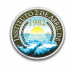 Dirección de Cultura y Educación Dirección de Educación Superior Docente Inicial Instituto Superior de Formación Docente y Técnica Nº 46 “2 de abril de 1982” Sede: Av. Pueyrredón 1250  Ramos Mejía., La Matanza  Te:+54 011 4658-6285  ----------------------------------------------------------------------------------------------------------------------------------------------------------------------------------- CARRERA: Tecnicatura Superior en Psicopedagogía. CURSO Y COMISIÓN : 4 AÑO A  PERSPECTIVA/ESPACIO CURRICULAR/MATERIA: Psicopedagogía e Integración del Sujeto con  discapacidad  DOCENTE Albornoz, Silvia Susana  HORAS DE CLASES SEMANALES 2 horas ( lunes de 20,30 a 22,30 )  AÑO: 2023CODIGO DE AULA VIRTUAL:tsejo7bEXPECTATIVAS DE LOGRO  ✔ Identifiquen los niveles de prevención de las dificultades de aprendizaje.  ✔ Analicen las diversas estrategias de diagnóstico según los criterios de selección.  ✔ Identifiquen las líneas de tratamiento psicopedagógico. ✔ Analicen la relación entre las teorías y concepciones de estas estrategias para determinar los  diferentes modos de intervención psicopedagógica. CONTENIDOS UNIDAD 1 abordaje institucional La psicopedagogía en la inclusión del sujeto con discapacidad . Diferencias entre la práctica pedagógica y la práctica psicopedagógica,   proceso primario y proceso secundario. Inclusiones y exclusiones .cuando las prácticas institucionales alojan a la diversidad. La educación inclusiva en tanto intervención simbólica y material. Representaciones sociales de la discapacidad. Paradigma social de la discapacidad, El/la psicopedagogo/a en la institución educativa como integrante de un E.O.E, Equipos técnicos de Educación Especial,posicionamiento y trama, la construcción del trabajo colaborativo entre todos los integrantes del equipo, con los directivos, con los docentes, con los  padres y la comunidad escolar en general. Encuadre de la tarea : dispositivos e intervenciones. El  trabajo en red con instituciones educativas, con instituciones del área de la salud y con profesionales que asisten a los alumnos. BIBLIOGRAFÍA OBLIGATORIA ● Aportes para una clínica del aprender .Dora Laino, Capítulo 2 “sobre pedagogía y psicopedagogía” Ed. Homosapiens.  ● “Visitando a Piera Aulagnier” Maria Eugenia Otero    file:///C:/Users/Silvia/Pictures/ficha%20uba%20piera%20aulagnier.pdf  ● Por una Educación Inclusiva https://www.porunaeducacioninclusiva.org/?page_id=15092Entrevista a Beatriz Janin sobre ¿qué está pasando en la infancia? http://www.elpsitio.com.ar/Noticias/NoticiaMuestra.asp?Id=2422&fbclid=IwAR2l1pWc8aRffIiSV8MzZ77luad2n8HuBayJQgOeFI_n8bv_ITDVqfHrvrQ.Educar la mirada … y el oído educar la mirada contreras.pdfBIBLIOGRAFÍA AMPLIATORIA  ➢ Normativa vigente Modalidad de Educación Especial abc.gov.ar Educar en la incertidumbre. Philippe Meirieu. Conferencia: www.me.gov.ar/curriform.   Problemas de aprendizaje y psicoanálisis Ana Ruth Najles Ediciones Grama  UNIDAD 2 diagnósticos de discapacidad El cuerpo del niño con patología neurológica El diagnóstico para la familia La relación fantasmática del niño con sus padres La herida narcisista, fallas en los procesos identificatorios. Las relaciones dinámicas inconscientes padres-hijos, su valor estructurante .  Sustitución de los roles en la situación triangular padre-madre-hijo. BIBLIOGRAFÍA OBLIGATORIA ● El niño retardado y su madre Maud Mannoni Ed. Paidós Psicología Profunda. ● La primera  entrevista con el psicoanalista prefacio escrito por Françoise Dolto. Maud  Mannoni. Ed. Gedisa. ● Diagnósticos en la infancia , en busca de la subjetividad perdida: inteligencia,un debate desde la complejidad. Ed Noveduc ● Psicoanálisis y pediatría Francoise Dolto. Siglo editores  BIBLIOGRAFÍA AMPLIATORIA  ● Psicología del niño J. Piaget ● Nuevos nombres impropios Juan Vasen http://www.elpsicoanalitico.com.ar/num2/ep-2.pdf ● Conflicto psíquico y transformaciones simbólicas en niños y adolescentes con problemas de aprendizaje. Rego, María Victoria, Schlemenson Silvia. https://ri.conicet.gov.ar/bitstream/handle/11336/70424/CONICET_Digital_Nro.118fa261-7f27- 4a9d-a859-50285462243d_B.pdf?sequence=5&isAllowed=y  ● El estadio del Espejo. Jacques LacanUNIDAD 3 abordaje terapéutico La interpretación psicodinámica. Cuando la discapacidad anula derechos y deseos La clínica psicoanalítica Anny Cordie: clasificación diagnóstica del retardo mental como inhibición por carencia  de aportes significantes. Modelo de abordaje psicoanalítico: cambio en la posición subjetiva. La  instalación de la entrevista a padres, entrevistas preliminares, instalar la transferencia, los aspectos  contratransferenciales. Como orientar y regular la angustia de los padres. Procesos diagnósticos en la infancia. Tratamiento con adolescentes: diagnóstico no clasificatorio, indagar acerca de la  estructura subjetiva: como síntoma de los padres, como objeto fetiche de la madre y como objeto  en el fantasma de la madre. Estrategias de tratamiento. Abordaje cognitivo- conductual. BIBLIOGRAFÍA OBLIGATORIA  ● Los retrasados no existen. Anny Cordie. Psicoanálisis de niños con fracaso escolar. Ed.  Nueva Visión. ● Trastornos psicopatológicos y comportamentales en el retardo mental, Jaime Tallis, Jorge  Casarella y Nora Grañana. Capítulo IV y V ed. Miño y Dávila Método lovaas. Material de la cátedra. Terapia Cognitiva con niños y adolescentes aportes técnicos tercera edición. E. Bunge, M. Gomar, J. Mandil. Ed. Akadia.  BIBLIOGRAFÍA AMPLIATORIA  ● El sufrimiento psíquico en el niño. Beatriz Janin. ● Autismo :espectro o diversidad https://www.youtube.com/watch?v=-YxLKxI6Xwc ● Paradigma del procesamiento de la información. Bandura Material en power point.  PRESUPUESTO DE TIEMPO ∙ Desarrollo de las Unidades: ⮚ Primer Cuatrimestre: Unidad 1 y 2  ⮚ Segundo Cuatrimestre: Unidad 3CONDICIONES  PARA  APROBAR APROBAR  EL ESPACIO Participación activa durante las clases presenciales : toma de notas, lectura previa de textos sugeridos, crónica oral sobre lo trabajado en clase, narrativa sobre las observaciones realizadas,  con una asistencia mínima de un 80%  ➢ Tener aprobado todos los trabajos prácticos integradores  que serán 2 en el año.       Primer trabajo práctico: entrega primer semana de Julio         Segundo trabajo práctico :entrega  última semana de Octubre   CONDICIONES PARA LA ACREDITACIÓN FINAL DEL ESPACIO ➢ inscribirse para rendir la instancia de examen final ➢ aprobar el examen final con una calificación mínima de 4.